PONDĚLÍČeský jazykvyjmenuj pádové otázky a s nimi vyskloňuj slovo kamarád (v čísle jednotném) a slovo kamarádi (v čísle množném), pro kontrolu se podívej do učebnice na str. 102UČ 107/3 b) ústněUČ 108/4 vytvoř si do sešitu 3 sloupečky a rozřaď do nich slovesné tvary	  b) ústněUČ 108 - přečíst si žlutý rámeček a zkusit říct vlastními slovy, o čem bylprocvič si pád podstatných jmen:https://www.umimecesky.cz/rozbory-urcovani-padu-1-uroven/801čtení - pokračuj ve čtení vlastní knížky a po jejím přečtení zapiš do Kulturního deníku - Pokud už máš přečtené knížky za měsíce září - duben zapsané v deníku, pokračuj doma dál ve čtení, ale nemusíš už další přečtené knížky do svého deníku zapisovat, jen pokud budeš chtít. 😊Matematikaprocvičit sčítání a odčítání:1. https://www.umimematiku.cz/pexeso-scitani-odcitani-nad100-1-uroven/4082. https://www.umimematiku.cz/rozhodovacka-odcitani-pod-sebou-2-uroven/4451Početník 9/2. (šedý) sloupečekUČ 133/5 písemně do sešituAnglický jazykprocvičit otázky a odpovědi typu:	What´s your name? My name is Natálie.	How are you? I am fine.How old are you? I am ten years old.Where are you from? I am from Prague.Where are you now (teď)? I am at home.Is your mum at home too? Yes, she is. / No, she isn´t. She is at work.And what about your dad? Is he at work? Yes, he is. No, he isn´t.UČ 55/3 - poslechnout, podaří-li se stáhnout elektronická verze učebnice: https://flexibooks.cz/jak-cist - případně pouze přečíst a poté si texty zkusit přeložitUČ 55/4 zkus podle uvedených informací tvořit ústně větyzapiš si tato slovíčka ze str. 53 a 55 do slovníčku: arm, leg, friend, beautiful, a lot of, best, 						          class, only, classmate, very, pretty, think, 						          all, age, figureÚTERÝČeský jazykvelký PS 32/1, 2velký PS 34/2 jen ústně si říct věty v minulém časeDOBROVOLNÝ ÚKOL - velký PS 34/2 a) - napiš do sešitu Čtení/sloh nebo na papír, jak teď doma pomáháš v domácnosti, jak se ti daří a jak učení doma zvládáš. Ráda si tvé povídání přečtu, pokud budeš mít možnost a rodiče ti pomohou, zašli obrázek svého povídání na můj e-mail. 😊UČ 108 - přečíst si znovu žlutý rámeček a ústně zkusit: 108/5 a), b)procvič si pád podstatných jmen:https://www.umimecesky.cz/rozbory-urcovani-padu-1-uroven/787pomůcka: Kapka vody se zatřpytila.	     kapka - Kdo, co se zatřpytil? kapka			1. pád	     vody - Kapka koho, čeho se zatřpytila? vody		2. pádčtení - pokračuj ve čtení vlastní knížky a po jejím přečtení zapiš do Kulturního deníkuMatematikakartičky s násobky - správně spočítaný příklad = 1 bod, jako to děláme ve škole ve dvojicích 			(projít si celý svůj balíček, promíchat - rychlíci mohou zkusit vícekrát)procvičit násobení:https://www.umimematiku.cz/pocitani-nasobeni-viceciferne-1-urovenPočetník 20/3. (bílý) sloupecUČ 132/17 písemně do sešitu JEN výpočet a výsledek podtrhnout dvojitou čarouUČ 133/6 ústněNáš světUČ - projít str. 58 a 59 s využitím elektronické verze učebnice:https://www.mediacreator.cz/mc/index.php?opentitle=JaMS3/JaMS3.mc&pageord=29PS - vypracovat str. 52 a 53 s využitím elektronického pracovního sešitu a s pomocí učebnice:https://www.mediacreator.cz/mc/index.php?opentitle=JaMS3_PS/JaMS3_PS.mc&maintitle=JaMS3/JaMS3.mc&pageord=50STŘEDAČeský jazykvyjmenuj pádové otázky a s nimi vyskloňuj slovo město (v čísle jednotném) a slovo města (v čísle množném), pro kontrolu si můžeš pustit video, na kterém si to říkámeprocvič si pád podstatných jmen:https://www.umimecesky.cz/rozbory-urcovani-padu-1-uroven/793pomůcka: Skoro nestihl svůj vlak.	     Koho, co skoro nestihl? svůj vlak		4. pádUČ 108/6 ústněUČ 109/1 přečíst si + přečíst žlutý rámečekPřipomeň si:Tak jako mohou měnit svůj tvar podle pádů podstatná jména, když je skloňujeme, i slovesa mohou měnit svůj tvar (běží, běžela, budeme běhat). Jak už víme, jsou to totiž také ohebné slovní druhy. Když ale mění svůj tvar slovesa, říkáme, že je ČASUJEME.U podstatných jmen už nyní určujeme 3 kategorie: ROD, ČÍSLO a PÁD.U sloves se naučíme určovat také 3 kategorie: OSOBU, ČÍSLO a ČAS.UČ 109/2, 3 ústněMatematikaprocvič si geometrické útvary:https://zsbcupice.cz/hot-potatoes/matematika/1.rocnik-m/geometrie/geometrie8.htmzopakuj si, jaký je rozdíl mezi kružnicí a kruhemUČ 85 - přečti si růžový rámeček a ústně udělej cvičení 1 a 2a) 	b) 			c) 			d) e)				f)	g)			h) i) 				j)					k)	1. Které útvary patří mezi čtyřúhelníky?	(nápověda: 4 strany, 4 vrcholy)	2. Které útvary patří mezi trojúhelníky?	(nápověda: 3 strany, 3 vrcholy)	3. Zkus pojmenovat útvary, které ti zbyly:PS GEO 32/1, 23/2podle počtu stran (a také vrcholů a úhlů) pojmenováváme mnohoúhelníky:3 strany (také 3 vrcholy a 3 úhly) = trojúhelník4 strany (také 4 vrcholy a 4 úhly) = čtyřúhelník (čtyřúhelníkem je třeba čtverec, obdélník,                                 kosočtverec apod. - máme nalepené v sešitě)	prohlédni si je a podívej se, jaké mají shody a rozdíly	5 stran (také 5 vrcholů a 5 úhlů) = pětiúhelník	6 stran = šestiúhelník, 7 stran = sedmiúhelník, ... , 12 stran = dvanáctiúhelník atd.Kolik může mít mnohoúhelník nejvíce stran? A kolik nejméně? Přemýšlej. Anglický jazykzopakuj si vše, co víš o slovesu have got/haven´t got a zkontroluj si ve svém sešitěPS 53/5, 6Doplň ústně:Já mám nové kolo.			I .............got a new ............. .Oni mají velkou zahradu.		They ............. got a ............. garden.Maminka má dlouhé černé vlasy.	Mum ............. got long ............. hair.On má krásné zelené oči.		He ............. got beautiful ............. ............. .Petr má jednoho bratra a dvě sestry.	Peter ............. got one ............. and ............. .............. .Náš pes má starou hračku.		Our ............. ............. got an old ............. .Nápověda: maminka - můžeme nahradit zájmenem ona, a tak nebude have, ale → has	        Petr - můžeme nahradit zájmenem on, a tak bude také místo have → hasPamatuj: Když si můžeme podstatné jméno nahradit zájmenem on, ona, ono, tak bude místo 	    have got (haven´t got) vždy has got (hasn´t got). Víš, proč je v poslední větě místo členu „a“ - „an“?ČTVRTEKČeský jazykprocvič si čas sloves:http://www.kaminet.cz/ces/casovani/cas1.phpzopakuj si, co určujeme u sloves a přečti si znovu žlutý rámeček (UČ 109)Přečti si následující tabulku a zapamatuj si, ke kterým osobám a k jakému číslu patří daná zájmena (já - 1. osoba, číslo jednotné; my - 1. osoba, číslo množné, ona - 3. osoba, číslo jednotné atp.). 	  číslo jednotné	 	 číslo množné1. osoba		   JÁ		čtu		1. osoba	MY		čteme2. osoba		   TY		čteš		2. osoba	VY		čtete3. osoba	ON, ONA, ONO	čte	   	3. osoba  ONI, ONY, ONA	čtouDo sešitu si vytvoř stejnou tabulku, ale místo slovesa „číst“ vyčasuj v přítomném čase sloveso „běhat“.velký PS 33/1Čítanka str. 102 a 103MatematikaPS GEO 23/1Představte si, že vytvoříme z provázku čtverec tak, aby strana čtverce měla 10 cm. Jak dlouhý provázek budeme na celý čtverec potřebovat?D	      C		   |AB| = 10 cm		   Řešení: U čtverce jsou všechny strany shodné - mají stejnou délku. Když délky      A	       B		    všech 4 stran sečteme, zjistíme, jak dlouhý provázek budeme potřebovat.				10 cm + 10 cm + 10 cm + 10 cm = 40 cmPředstavte si nyní, že vytvoříme trojúhelník, který má strany: a = 5 cm, b = 7 cm, c = 3 cm. Jak dlouhý provázek budeme na takový trojúhelník potřebovat?		   Řešení: Sečteme délky všech tří stran a výsledek nám řekne, jak dlouhý provázek je			    potřeba. 5 cm + 7 cm + 3 cm = 15 cmTo, co jsme se nyní naučili vypočítat u čtverce a u trojúhelníku, tomu se říká OBVOD. Když sečteme délky všech stran (u čtverce, u trojúhelníku, ale i u obdélníku, kosočtverce, pětiúhelníku, osmiúhelníku atd.), zjistíme, jaký má tento útvar obvod. Je to vlastně délka toho jeho obrysu. Délka provázku, který bychom potřebovali na to, abychom si z něj tento útvar vytvořili.			obvod budeme značit malým písmenem: oPS GEO 28/1DPS GEO 29/1CNáš světUČ - projít str. 60 s využitím elektronické verze učebnice:https://www.mediacreator.cz/mc/index.php?opentitle=JaMS3/JaMS3.mc&pageord=30dále PRACOVNÍ LIST v systému Microsoft TeamsPÁTEKČeský jazykprocvič si číslo u sloves:http://www.kaminet.cz/ces/casovani/cislo2.phpZopakuj si tabulku: číslo jednotné - 1. osoba - JÁ   2. osoba - TY   3. osoba - ON, ONA, ONO			číslo množné - 1. osoba - MY  2. osoba - VY 					  3. osoba - ONI, ONY, ONA		a zkus se osoby v čísle jednotném a množném naučitprocvič si osobu u sloves:http://www.kaminet.cz/ces/casovani/osoba1.phpUČ 109/4 - první 4 příklady si prohlédni a zbylé 4 příklady vypracuj písemně do sešitu			↓vzor:	ty sedíš - osoba 2., číslo jednotné (zkratkou - os. 2., č. j.)		vy píšete - osoba 2., číslo množné (os. 2., č. mn.)		on, ona, ono cestuje - osoba 3., číslo jednotné (os. 3., č. j.)		vy letíte - osoba 2., číslo množné (os. 2., č. mn.)procvič si osobu, číslo a čas u sloves:http://www.chmelkova.cz/cestina/slovesa/casovani_1/casovani_1.htmlPísanka str. 27Matematikaprocvičit sčítání a odčítání:1. https://www.umimematiku.cz/pexeso-scitani-odcitani-nad100-1-uroven/9042. https://www.umimematiku.cz/presouvani-scitani-pod-sebou-1-uroven/54Početník 9/3. (bílý) sloupečekPS GEO 31/1BAnglický jazyk♫ zazpívat si: https://www.youtube.com/watch?v=QkHQ0CYwjaIUČ 56 a 57 přečíst si komiks 2x nahlas a poté zkusit přeložit PS 56/2dále PRACOVNÍ LIST v systému Microsoft Teams----------------------------------------------------------------------------------------------------------------Pouze pro děti, které chodí na AJ k paní učitelce Vallové:Angličtina (Vallová) - 3. ročníkúkoly na 11. – 15. 5.- učebnice str. 54-55:			- cv. 1, 2, 3  - trénovat čtení			- cv. 4 – vypracovat do velkého sešitu	- opsat slovíčka učebnice str. 55/5 	- pracovní sešit str. 56-57 kromě cvičení 5 (zasílat nemusíte, pouze pokud potřebujete zkontrolovat)- další cvičení na zopakování probrané látky na následující straně → pokud mi zašlete, můžete získat jedničkuDALŠÍ PROCVIČOVÁNÍ PROBRANÉ LÁTKY1. Doplň HAVE GOT / HAS GOT.I …………………………… blond hair.Mark ………………………..… a big mouth.My grandma ………………………………… a nice garden.My friends ………….………………. new toys.You…………………………. big blue eyes.We……………….………… a small bedroom.2. Vyplň křížovku.3. Doplň člen A/AN tam, kde je třeba. Pozor: Člen A/AN přidávám pouze, pokud je věc jedna (A blue eye = jedno modré oko). Když je věcí víc, člen se nepíše (blue eyes = modré oči).Hello, I’m ………. monster. My name is Tony. I’m fat and short. I’ve got ………... small head, three very long arms and four short legs.  I’ve got …………. long curly blue hair, ……….. big brown eyes and ……… very big mouth with black teeth. I’ve got ……. green nose. I’ve got …………. big ears like …………… elephant.4. Nakresli Tonyho podle popisu.B1. pusa2.hlava3. oči4. rty5. rty6. paže7. zuby8. nohy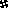 